Nanjing Municipal Urban and Rural Construction Commission Supplementary Notice on Matters Relating to the Bidding for EPC (General Contractor for Construction) ProjectsUnits:The notice of EPC project supervision has been issued, and in view of the problems that arise in the bidding process, the provisional supplementary explanation is as follows:1. Selection of qualification review methodMedium-sized and above projects with complex technology can adopt the pre-qualification method, and the specific requirements can be implemented in accordance with Su Jian Guizi [2017] No. 1 and relevant provincial documents. 3. Setting of bidder qualification conditionsMedium-sized and above projects can put forward engineering performance requirements for bidders, and the number of similar engineering experience (performance) settings is limited to 1 (design and construction can be set separately), and the time range shall not be less than 3 years (calculated backwards from the date of release of the bidding announcement). 3. The setting of the judgesThe bid evaluation committee established by the bidder in accordance with the law shall be responsible. The tender documents should specify the relevant requirements for the selection of judges. The number of medium-sized and above project bid evaluation committees shall be an odd number of not less than 9 people. Among them, the experts who review the economic targets shall not be less than 2, and the experts who review the technical targets shall not be less than 6 (the design major shall not be less than 3 people, and the construction major shall not be less than 3 people). The number of small-scale project bid evaluation committees shall be an odd number of not less than 7 members. Among them, there shall be no less than 2 experts in the appraisal of economic targets, and no less than 4 experts in the appraisal of technical targets (not less than 2 in the design profession and not less than 2 in the construction profession).The bidder appoints a representative to participate in the evaluation of technical bids, and must obtain the relevant intermediate or above professional titles in the engineering category or have the qualification of engineering construction. The determination of the above project scale and technical complexity shall be carried out in accordance with the provisions of Su Jian Gui zi [2017] No. 1 document 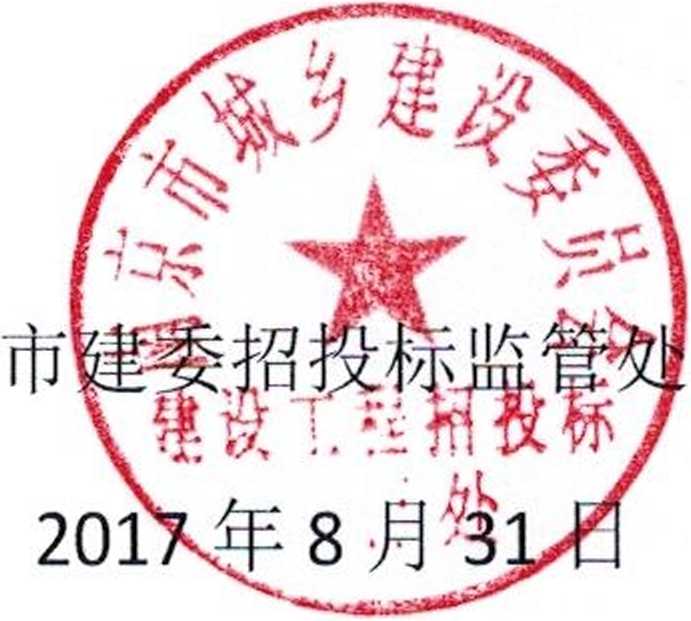 